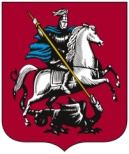 Департамент образования города МосквыСеверо-Восточное окружное управление образованияВведение       Особую актуальность в настоящее время имеет проблема преемственности между ступенями образования. Ещё в 70-е годы прошлого столетия выдающийся детский психолог Д.Б. Эльконин указывал на внутреннюю общность двух «формаций» эпохи детства – дошкольного и младшего школьного возрастов. Это давало учёному основание считать, что дети 3-10 лет должны жить общей жизнью, развиваясь и обучаясь в едином культурно-образовательном пространстве.       Период от рождения до поступления в школу является, по признанию специалистов всего мира, возрастом наиболее стремительного физического и психического развития ребенка, первоначального формирования физических и психических качеств, необходимых человеку в течение всей последующей жизни, качеств и свойств, делающих его человеком.        Подготовка детей к школе – одна из актуальных проблем российского образования. Учитывая то, что одних детей готовят в детском саду, других – в учреждениях дополнительного образования, а третьих – в семье, в школу они приходят с разным уровнем знаний. Перед учителем младших классов встает задача "выровнять" их знания. Между тем это не основная проблема, с которой сталкиваются учителя. У детей различные индивидуальные возможности и способности, поэтому вполне закономерно, что у них разный уровень подготовки.       Подготовка к школе зачастую рассматривается как более раннее изучение программы первого класса и сводится к формированию узкопредметных знаний и умений. В этом случае преемственность между дошкольным и младшим школьным возрастом определяется не тем, развиты ли у будущего школьника качества, необходимые для осуществления новой учебной деятельности, сформированы ли ее предпосылки, а наличием или отсутствием у него определенных знаний по учебным предметам. Однако многочисленные исследования психологов и педагогов показывают, что наличие знаний само по себе не определяет успешность обучения, гораздо важнее, чтобы ребенок умел самостоятельно их добывать и применять. Поэтому ведущей целью подготовки к школе должно быть формирование у дошкольника качеств, необходимых для овладения учебной деятельностью, — любознательности, инициативности, самостоятельности, произвольности, творческого самовыражения ребенка и др.       Согласно многочисленным исследованиям педагогов-психологов "правильная" подготовка должна быть сосредоточена на игровой деятельности, физическом, физиологическом и психологическом развитии дошкольника. Важным условием успешного обучения в начальной школе является наличие у ребенка соответствующих мотивов обучения: отношение к учебе как к важному, общественно значимому делу, стремление к приобретению знаний, интерес к определенным учебным предметам.       Преемственность между дошкольной и школьной ступенями образования не должна пониматься только как подготовка детей к обучению. В дошкольном возрасте закладываются важнейшие черты будущей личности. Необходимо стремится к организации единого развивающего мира – дошкольного и начального образования.       Преемственность создает условия для реализации в педагогическом процессе детского сада и школы единой, динамической и перспективной системы воспитания и обучения, которая обеспечивает неуклонное поступательно-восходящее формирование личности. Установление преемственности между детским садом и школой способствует сближению условий воспитания и обучения старших дошкольников и младших школьников. Благодаря этому переход к новым условиям школьного обучения осуществляется с наименьшими для детей психологическими трудностями.       При этом обеспечивается естественное вхождение детей в новые условия, что способствует повышению эффективности воспитания и обучения учащихся с первых дней пребывания в школе. Чтобы сделать переход детей в школу более мягким, дать им возможность быстрее адаптироваться к новым условиям, учителя должны знакомиться с формами, методами работы в дошкольных учреждениях, поскольку психологическая разница между шестилетним и семилетним ребенком не столь велика. А ознакомление самих дошкольников со школой, учебной и общественной жизнью школьников дает возможность расширить соответствующие представления воспитанников детского сада, развить у них интерес к школе, желание учиться.       Существенные изменения произошли в содержании образования детей дошкольного и младшего школьного возраста, в общем характере и стиле педагогического процесса: все большее распространение приобретает вариативность программ, учебных планов, форм и средств обучения, что значительно обогащает содержание как дошкольной, так и начальной ступени образования.  Введение утвержденных на государственном уровне стандартов образования существенно способствует обеспечению преемственности и перспективности в системе образования. Анализ ситуации показывает, что эта тенденция должна оставаться характерной чертой системы образования в будущем.       Учитывая то, что непрерывное образование выступает как связь, согласованность и перспективность всех компонентов системы (целей, задач, содержания, методов, средств, форм организации воспитания и обучения) на каждой ступени образования, решение проблемы преемственности мы видим в создании программы сотрудничества начальной школы  и детского сада.       Цель: реализовать единую линию развития ребенка на этапах дошкольного и начального школьного детства, придав педагогическому процессу целостный последовательный  и перспективный характер.Основными задачами сотрудничества ДОУ и школы являются:установление единства стремлений и взглядов на воспитательный процесс между детским садом, семьей и школой; выработка общих целей и воспитательных задач, путей достижения намеченных результатов; создание условий для благоприятного взаимодействия всех участников воспитательно-образовательного процесса – воспитателей, учителей, детей и родителей; всестороннее психолого-педагогическое просвещение родителей; оказание психологической помощи в осознании собственных семейных и социальных ресурсов, способствующих преодолению проблем при поступлении ребенка в школу; формирование в семьях позитивного отношения к активной общественной и социальной деятельности детей.        Программа составлена с учётом федерального государственного образовательного стандарта начального общего образования, федеральных государственных требований к структуре основной общеобразовательной программы дошкольного образования, федеральных государственных требований к условиям реализации основной общеобразовательной программы дошкольного образования и на основе Концепции содержания непрерывного образования (дошкольное и начальное звено).Структура программы опирается на три направления:Согласование целей и задач осуществления преемственности на дошкольном и начальном школьном уровне.Учёт принципов отбора содержания непрерывного образования детей дошкольного и младшего школьного возраста и психолого-педагогических условий реализации непрерывного образования в соответствии с ФГОС и ФГТ.Обогащение организационных форм и методов обучения, как в дошкольном учреждении, так и в начальной школе.Цели и задачи непрерывного образования детейдошкольного и младшего школьного возраста       Важнейшим условием эффективности работы по налаживанию преемственных связей детского сада и школы является четкое понимание целей, задач и содержания осуществления преемственности.Общие цели образования детей дошкольного и младшего школьного возраста:воспитание нравственного человека;охрана и укрепление физического и психического здоровья детей;оказание квалифицированной коррекции отклонений в физическом и психическом развитии воспитанников и обучающихся;сохранение и поддержка индивидуальности ребенка, физическое, психическое развитие детей.       Непрерывность дошкольного и начального образования предполагает решение следующих приоритетных задач:На дошкольной ступени:приобщение детей к ценностям здорового образа жизни;обеспечение эмоционального благополучия каждого ребенка, развитие его положительного самоощущения;развитие, инициативности, любознательности, произвольности, способности к творческому самовыражению;формирование различных знаний об окружающем мире, стимулирование коммуникативной, познавательной, игровой и др. активности детей в различных видах деятельности;развитие компетентности в сфере отношений к миру, к людям, к себе; включение детей в различные формы сотрудничества (со взрослыми и детьми разного возраста).В соответствии со Стандартом на ступени начальной школы осуществляется:становление основ гражданской идентичности и мировоззрения обучающихся;формирование основ умения учиться и способности к организации своей деятельности - умение принимать, сохранять цели и следовать им в учебной деятельности, планировать свою деятельность, осуществлять ее контроль и оценку, взаимодействовать с педагогом и сверстниками в учебном процессе;духовно-нравственное развитие и воспитание обучающихся, предусматривающее принятие ими моральных норм, нравственных установок, национальных ценностей;осознанное принятие ценностей здорового образа жизни и регуляция своего поведения в соответствии с ними;совершенствование достижений дошкольного развития, специальная помощь по развитию сформированных в дошкольном детстве качеств;индивидуализация процесса обучения, особенно в случаях опережающего развития или отставания.Принципы отбора содержания непрерывного образования детей дошкольного и младшего школьного возраста       При отборе содержания непрерывного образования необходимо учитывать устоявшиеся в дидактике принципы.1. Принцип развития. Предполагает ориентацию содержания образования на стимулирование и поддержку эмоционального, духовно-нравственного и интеллектуального развития и саморазвития ребенка, на создание условий для проявления самостоятельности, инициативности, творческих способностей ребенка в различных видах деятельности, а не только на накопление знаний и формирование навыков решения предметных задач. При этом сохраняется значимость усвоения детьми знаний, овладения умениями и навыками как средства для детского развития, а не самоцель дошкольного и начального образования.2. Принцип гуманитаризации. Усиление гуманитарной направленности предметов естественнонаучного и математического циклов и влияния всех учебных предметов на эмоциональное и социально-личностное развитие ребенка; придание особого значения предметам гуманитарного и художественно-эстетического цикла, увеличение доли разнообразной творческой деятельности детей.3. Принцип целостности. Требует отбора такого содержания образования, которое поможет ребенку удерживать и воссоздавать целостность картины мира, обеспечит осознание им разнообразных связей между его объектами и явлениями, и в то же время - сформированность умения увидеть с разных сторон один и тот же предмет.4. Принцип культуросообразности. Понимается как "открытость" различных культур, создание условий для наиболее полного  ознакомления с достижениями и развитием культуры современного общества и формирование разнообразных познавательных интересов.5. Принцип содержания образования. Предполагает возможность сосуществования различных подходов к отбору содержания и технологии обучения, по-разному осуществляющих реализацию целей образования с учетом развития современной науки, потребностей общества и региональных особенностей. Кроме этого вариативность обеспечивает дифференциацию образования, то есть возможности индивидуального развития каждого ребенка. При этом обязательно сохранение инвариантного минимума образования как условия, обеспечивающего право каждого ребенка - гражданина РФ на получение равного с другими дошкольного и начального образования.Психолого-педагогические условия реализациинепрерывного образования       Реализация общей цели и задач образования детей 3 - 10 лет требует соблюдения ряда психолого-педагогических условий:На дошкольной ступени:личностно-ориентированное взаимодействие взрослых с детьми;формирование предпосылок учебной деятельности как важнейшего фактора развития ребенкапостроение образовательного процесса с использованием адекватных возрасту форм работы с детьми, опора на игру при формировании учебной деятельности.На ступени начальной школы:опора на наличный уровень достижений дошкольного детства;направленность процесса обучения на формирование умения учиться как важнейшего достижения этого возрастного периода развития;сбалансированность репродуктивной (воспроизводящей готовый образец) и исследовательской, творческой деятельности, коллективных и индивидуальных форм активности.Общие условия:признание решающей роли содержания образования, способов организации образовательной деятельности и взаимодействия участников образовательного процесса в достижении целей личностного, социального и познавательного развития обучающихся;создание образовательной среды, способствующей эмоционально-ценностному, социально-личностному, познавательному, эстетическому развитию ребенка и сохранению его индивидуальности;учёт индивидуальных, возрастных, психологических и физиологических особенностей обучающихся, роли и значения видов деятельности и форм общения для определения целей образования и воспитания, и путей их достижения;воспитательно-образовательный процесс должен быть подчинен становлению личности ребенка: развитию его компетентности, инициативности, самостоятельности, ответственности свободы и безопасности поведения, самосознания и самооценки;создание основы для самостоятельного успешного усвоения обучающимися, воспитанниками новых знаний, умений, компетенций, видов и способов деятельности;разнообразие организационных форм и учет индивидуальных особенностей каждого обучающегося (включая одаренных детей и детей с ограниченными возможностями здоровья), обеспечивающих рост творческого потенциала, познавательных мотивов, обогащение форм взаимодействия со сверстниками и взрослыми в познавательной деятельности;осуществление индивидуальной работы в случаях опережающего или более низкого темпа развития ребёнка;доброжелательный деловой контакт между педагогическими коллективами образовательных учреждений.Формы осуществления преемственности       Цели и задачи осуществления преемственности в работе дошкольного образовательного учреждения и школы реализуются на основе проведения совместных мероприятий, организации единого образовательного пространства, использования преемственных технологий, форм, методов обучения и воспитания.       Механизм осуществления преемственности, его составные части функционируют с помощью определенных форм и методов, реализуемых в процессе специально организованной деятельности администрации, педагогов ДОУ, учителей начальных классов по созданию условий для эффективного и безболезненного перехода детей в начальную школу. Формы осуществления преемственности могут быть разнообразными, и их выбор обусловлен степенью взаимосвязи, стилем, содержанием взаимоотношений образовательных учреждений. Формы осуществления преемственности:   1. Работа с детьми:экскурсии в школу;посещение школьного музея, библиотеки;знакомство и взаимодействие дошкольников с учителями и учениками начальной школы;участие в  совместной образовательной деятельности, игровых программах, проектной деятельности;выставки рисунков и поделок;встречи и беседы с бывшими воспитанниками детского сада (ученики начальной и средней школы);совместные праздники (День знаний, посвящение в первоклассники, выпускной в детском саду и др.) и спортивные соревнования дошкольников и первоклассников;участие в театрализованной деятельности;посещение дошкольниками адаптационного курса занятий, организованных при школе (занятия с психологом, логопедом, музыкальным руководителем и др. специалистами школы).   2. Взаимодействие педагогов:совместные педагогические советы (ДОУ и школа);семинары, мастер- классы;круглые столы педагогов ДОУ и  учителей школы;психологические и коммуникативные тренинги для воспитателей и учителей;проведение диагностики по определению готовности детей к школе;взаимодействие медицинских работников, психологов ДОУ и школы;открытые показы образовательной деятельности в ДОУ и открытых уроков в школе;педагогические и психологические наблюдения.   3. Сотрудничество с родителями:совместные родительские собрания с педагогами ДОУ и учителями школы;круглые столы, дискуссионные встречи, педагогические «гостиные»;родительские конференции, вечера вопросов и ответов;консультации с педагогами ДОУ и школы;встречи родителей с будущими учителями;дни открытых дверей;творческие мастерские;анкетирование, тестирование родителей для изучения самочувствия семьи в преддверии школьной жизни ребенка и в период адаптации к школе;образовательно-игровые тренинги и практикумы для родителей детей предшкольного возраста, деловые игры, практикумы;семейные вечера,  тематические досуги;визуальные средства общения (стендовый материал, выставки, почтовый ящик вопросов и ответов и др.);заседания родительских клубов (занятия для родителей и для детско-родительских пар).Ожидаемые результаты.       Результатом реализации программы сотрудничества должно быть создание комфортной развивающей образовательной среды:обеспечивающей высокое качество образования, его доступность, открытость и привлекательность для обучающихся, воспитанников, их родителей (законных представителей) и всего общества, духовно-нравственное развитие и воспитание обучающихся и воспитанников;гарантирующей охрану и укрепление физического,  психологического и социального здоровья обучающихся и воспитанников;комфортной по отношению к обучающимся, воспитанникам (в том числе с ограниченными возможностями здоровья) и педагогическим работникам.       Результатом плодотворного сотрудничества педагогов начальной школы и дошкольного учреждения, родителей (законных представителей) воспитанников и обучающихся должно быть развитие интегративных качеств дошкольника, которые служат основой для формирования компетенций, необходимых для обучения в школе (см. Приложение 1 «Портрет выпускника ДОУ»; Приложение 2 «Портрет выпускника начальной школы»).Приложение 1Портрет выпускника ДОУ в соответствии с ФГТФизически развитый, овладевший основными культурно-гигиеническими навыками. У ребенка сформированы основные физические качества и потребность в двигательной активности. Самостоятельно выполняет доступные возрасту гигиенические процедуры, соблюдает элементарные правила здорового образа жизни.Любознательный, активный, интересуется новым, неизвестным в окружающем мире (предметов и вещей, отношений и своем внутреннем мире). Задает вопросы взрослому, любит экспериментировать. Способен самостоятельно действовать (в повседневной жизни, в различных видах детской деятельности). В случаях затруднений обращается за помощью к взрослому. Принимает живое, заинтересованное участие в образовательном процессе.Эмоционально отзывчивый. Откликается на эмоции близких людей и друзей. Сопереживает персонажам сказок, историй, рассказов. Эмоционально реагирует на произведения изобразительного искусства, музыкальные и художественные произведения, мир природы.Овладевший средствами общения и способами взаимодействия с взрослыми и сверстниками. Ребенок адекватно использует вербальные и невербальные средства общения, владеет диалогической речью и конструктивными способами взаимодействия с детьми и взрослыми (договаривается, обменивается предметами, распределяет действия при сотрудничестве). Способен изменять стиль общения со взрослым или сверстником в зависимости от ситуации.Способный управлять своим поведением и планировать свои действия на основе первичных ценностных представлений; соблюдающий элементарные общепринятые нормы и правила поведения. Поведение ребенка определяется не сиюминутными желаниями и потребностями, а требованиями со стороны взрослых и первичными ценностными представлениями о том, «что такое хорошо и что такое плохо». Ребенок способен планировать свои действия, направленные на достижение конкретной цели. Соблюдает правила поведения на улице, в общественных местах (транспорте, магазине, поликлинике, театре и др.).Способный решать интеллектуальные и личностные задачи (проблемы), адекватные возрасту. Ребенок может применять самостоятельно усвоенные знания и способы деятельности для решения новых задач, поставленных как взрослым, так и им самим. В зависимости от ситуации может преобразовывать способы решения задач. Ребенок предлагает собственный замысел и воплощает его в рисунке, постройке, рассказе и др.Имеющий первичные представления о себе, семье, обществе, государстве, мире и природе. Ребенок имеет представление о себе, собственной принадлежности и принадлежности других людей к определенному полу, о составе семьи, родственных отношениях и взаимосвязях, распределении семейных обязанностей, семейных традициях, об обществе, его культурных ценностях, о государстве и принадлежности к нему, о мире.Овладевший универсальными предпосылками учебной деятельности: умениями работать по правилу и образцу, слушать взрослого и выполнять его инструкции.Овладевший необходимыми умениями и навыками. У ребенка сформированы умения и навыки, необходимые для осуществления различных видов детской деятельности.Приложение 2Портрет выпускника начальной школы:любящий свой народ, свой край и свою Родину;уважающий и принимающий ценности семьи и общества;любознательный, активно и заинтересованно познающий мир;владеющий основами умения учиться, способный к организации собственной деятельности;готовый самостоятельно действовать и отвечать за свои поступки перед семьей и обществом;доброжелательный, умеющий слушать и слышать собеседника, обосновывать свою позицию, высказывать свое мнение;выполняющий правила здорового и безопасного для себя и окружающих образа жизни.План работы5.4. Взаимодействие ДОУ и социумаВ реализации образовательной  программы с использованием сетевой формы наряду
с организациями, осуществляющими образовательную деятельность, участвуют  научные, медицинские, культурные, физкультурно-спортивные и иные организации, обладающие ресурсами, необходимыми для осуществления видов учебной деятельности, предусмотренных соответствующей образовательной программойИспользование сетевой формы реализации образовательной программы  осуществляется
на основании договора между организациямиАнализ успеваемости учеников 1-х  классов (бывших выпускников ДОУ)Дата:_______________Воспитатели:_____________________________________План сотрудничестваОрганизация дня открытых дверей в ОУ для воспитателей ДОУ по теме: «Первые дни ребёнка в школе: адаптационный период» (рекомендуемый срок –сентябрь).Организация дней открытых дверей для родителей и будущих первоклассников в ОУ (рекомендуемый срок – октябрь, март).Организация анкетирования родителей будущих первоклассников.4.     Организация  ознакомительных и тематических экскурсий воспитанников ДОУ в школу (в течение года).5.      Организация совместных выставок творческих работ воспитанников ДОУ и младших школьников (в течение года).6.      Организация взаимопосещений педагогических мероприятий воспитателями ДОУ и учителями СОШ: учебные занятия и уроки, досуги и праздники, заседания методических объединений и педагогические советы, семинары и круглые столы и т.д.7.      Заключение договора ДОУ И СОШ.8.      Организация встреч учителей с родителями будущих первоклассников.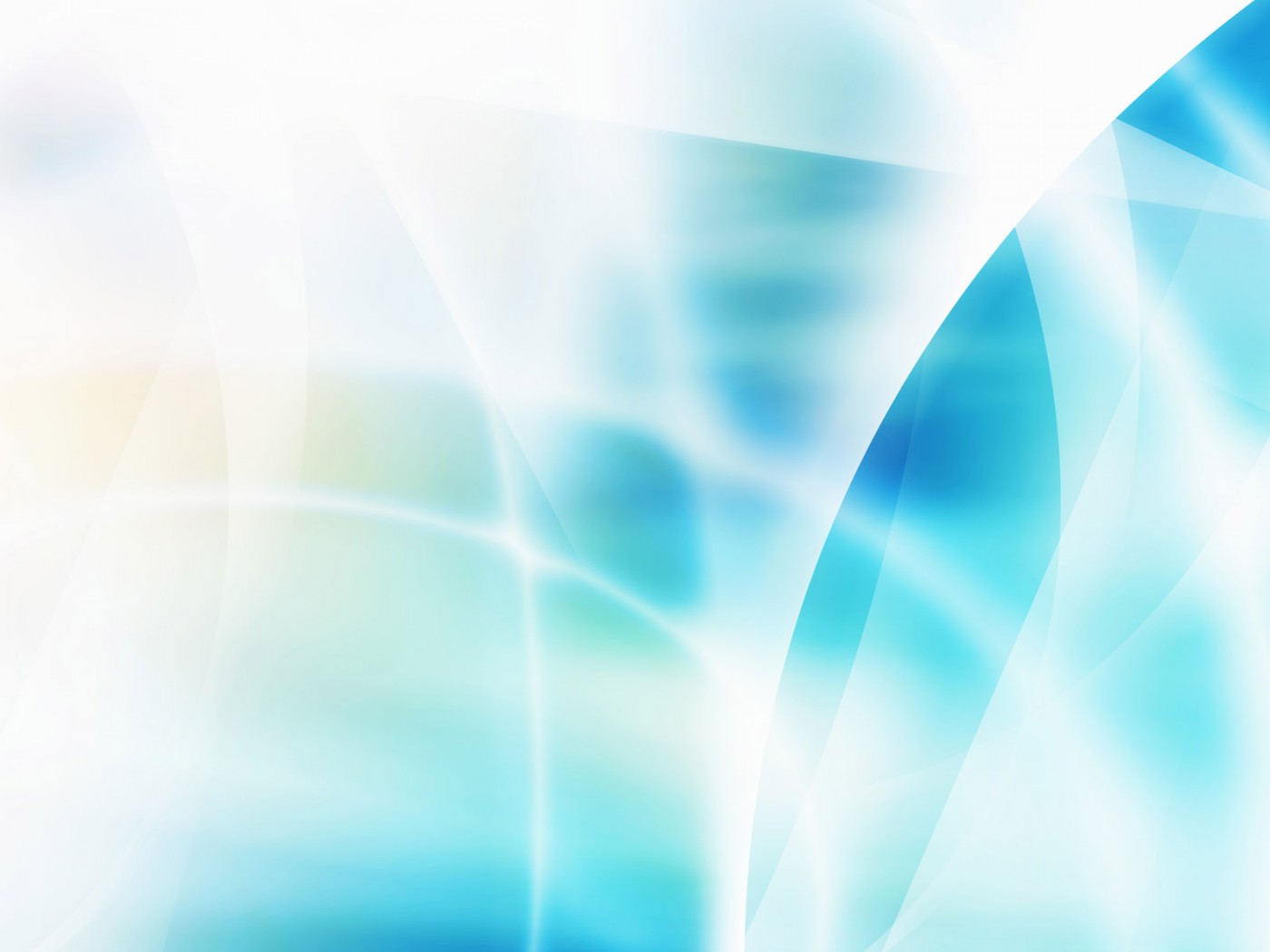 Содержание:Введение…………………………………………………………………….……..3Цели и задачи непрерывного образования детей дошкольногои младшего школьного возраста…………………………………………..7Принципы отбора содержания непрерывного образования детей дошкольного и младшего школьного возраста……………………8Психолого-педагогические условия реализации непрерывного образования…………………………………………………………..……10Формы осуществления преемственности…………………………….…11Ожидаемые результаты…………………………………………………..13Приложения…………………………………………………………………...…14№МероприятиеСрокиОтветственныйМетодическая работа1Обсуждение плана работы по подготовке детей к школесентябрьст. воспитательуч. нач. классов2Знакомство воспитателя с программой обучения и воспитания в 1 классесентябрьвоспитатели3Знакомство учителя с воспитательно-образовательной работой в дошкольной группесентябрьуч. нач. классов4Посещение воспитателями  уроков в 1 классе. Семинар «Осуществление преемственности дошкольного и начального школьного обучения на этапе реализации ФГОС».ноябрььВоспитатели,уч. нач. классов5Посещение учителями начальных классов занятий в дошкольной группе:Цель: знакомство с уровнем полученных знаний, умений и навыков, творческих способностей детей дошкольной группы. мартВоспитатели,уч. нач. классов6Мониторинг успеваемости первоклассников – выпускников дошкольной группы.декабрьвоспитатели,учителя нач. кл.7Педагогическое совещание в дошкольной группе.Вопросы для обсуждения:роль дидактических игр в обучении дошкольников;творческое развитие детей на занятиях по аппликации, лепке, конструированию, музыкальных занятиях;итоги воспитательно-образовательной работы в дошкольной группе.майвоспитатели,учитель начальных классов8Мониторинг готовности дошкольников к школьному обучениюмайстарший воспитатель9Круглый стол для педагогов ОУ по результатам мониторинга «Готовность дошкольников к школьному обучению»сентябрьвоспитатели, учителя нач. классовРабота с родителями1Нетрадиционные формы работы с родителями. «Папа, мама, я – читающая семья» - конкурс читающих семей.сентябрьвоспитатели2Круглый стол «Педагогика сотрудничества: педагог-ребенок-родители»ноябрьвоспитатели, учителя нач. классов3Оформление стенда в ДОУ «Для вас, родители будущих первоклассников»декабрьвоспитатели4Размещение рекомендаций для родителей будущих первоклассников на сайте дошкольной группы и школыв течение годаВоспитатели,уч. нач. классов 5«Как помочь ребенку подготовиться к школе»;мартВоспитатели, учителя начальных классов6Анкетирование родителей «Ваш ребенок скоро станет первоклассником».Январьвоспитатели, учителя нач. классов7«Особенности организации обучения по ФГОС в начальной школе».майучителя нач. классов8Индивидуальное консультирование родителей по результатам диагностики готовности детей к обучению в школе.майвоспитатели9Собрание для родителей будущих первоклассников «Поступление детей в школу-важное событие в жизни детей».апрельвоспитатели, учителя нач. классов10Выставки детских работв течение годавоспитателиРабота с детьми1Экскурсии детей в школу:знакомство со зданием школы;знакомство с кабинетом (классом);знакомство со школьной мастерской;знакомство со физкультурным залом;знакомство со школьной библиотекой.в течение годавоспитатели, учителя нач. классов2Интеллектуальный марафон «Знай-ка!» для детей старшего дошкольного возрастафевральвоспитатели3Работа «Школы будущего первоклассника»Февраль-апрельучителя нач. классов4«Прощай, любимый детский сад! Здравствуй, здравствуй, школа!»майвоспитатели, музыкальный руководительНаправлениеНаименование общественных организаций, учрежденийФормы сотрудничестваПерио-дичностьОбразованиеВологодский институт развития образованияКурсы  повышения квалификации, участие в смотрах, семинарах, конференциях, обмен опытом, посещение выставок По плану ДОУ, ВИРООбразованиеБОУ ДПО Сокольский педагогический колледжДОУ – база практики для будущих воспитателей; показательные занятия, круглые столы, конференции, семинары, проведение консультаций, уроки мастерства, обмен опытомПо плану Сокольского педколледжаОбразованиеБОУ СМР «СОШ № 3»  г. СоколаПедсоветы, посещение уроков и занятий, семинары, практикумы, консультации для воспитателей и родителей, беседы, методические встречи, экскурсии для воспитанников, дни открытых дверей, совместные выставки, развлечения.По плану преемственности ДОУ и школыОбразованиеДошкольные учреждения города  и районаПроведение методических объединений, консультации, методические встречи, обмен опытомПо плану УО, по мере необх-тиОбразование«Дом детского творчества»Экскурсии в ДДТ, участие в выставках, смотрах-  конкурсах;  сотрудничество с театральной студией «Дебют» и «Чудеса вокруг нас»:показ театрализованных постановок,  посещение кружков, обмен опытомПо плану на год МедицинаДетская поликлиника-проведение медицинского обследования;-связь медицинских работников по вопросам заболеваемости и профилактики (консультирование)1 раз в годПо мере необходимостиМедицинаАптека- приобретение лекарств-экскурсии с детьми1 раз в кварталФизкультура и спортКомитет по физкультуре и спортуУчастие в спортивных мероприятиях (День здоровья, «Весёлые старты», лыжные соревнования)По плану комитетаФизкультура и спортСтадион-экскурсии, проведение занятий с детьми, соревнованияПо плануКультураДетская школа искусствЭкскурсии, посещение выставок, занятия по знакомству с музыкой разных направлений, инструментами, посещение концертов.Встречи с художниками нашего города, экскурсии, посещение выставок, совместное творчество. Приглашение  художников на занятия в ДОУ во время каникул. Выступление учеников музыкальной школыПо плану Школы искусствКультураГородской историко-краеведческий музейЭкскурсии, игры – занятия, встречи сотрудников в музее и в детском саду, совместная организация выставок, конкурсов; 2-3 раза в годКультураДетская библиотекаКоллективные посещения, литературные вечера, встречи с библиотекарем, познавательные викторины на базе библиотеки для родителей и детей, создание семейной библиотеки, организация встреч с поэтами и писателями.По плануКультураМУ «Культурный центр»Конкурсы детского творчества, театрализованные представления для детей, выставки детских рисунков, концертыПо плану на годКультураВологодская областная филармония им.В. ГаврилинаВстречи с  артистами филармонии, музыкальная гостиная, коллективные посещения детей, родителей и педагогов Вологодской филармонии.1 раз в кварталКультураТеатральные коллективыПоказ театрализованных постановок на базе ДОУВ теч.годаБезопасностьПожарная частьЭкскурсии, встречи с работниками пожарной части, конкурсы по ППБ, консультации, инструктажи.По плануБезопасностьГИББДпроведение бесед с детьми по правилам  дорожного движения, участие в выставках, смотрах-конкурсахПо плануБезопасностьПДНвоспитательно-профилактическая работа  с семьями детей, находящимися  в социально опасном положенииПо мере необход-тиИнформационностьСокольское радио, телевидение, газетаПубликации в газетах, выступление на радио и телевидении, рекламные блоки.По мере необходимостиИнформационностьСМИ( федеральный уровень)журналы  «Обруч», «Цветной мир», электронные педагогические издания: написание статей  из опыта работы, публикация методических разработок  педагоговПо мере необходимостиСоциальной защиты населенияМУ «Комплексный центр  социального  обслуживания населения»Помощь в подготовке и проведении праздников и изготовлении сувениров и подарков, поздравление ветеранов войны и труда со знаменательными датами, концерты.По просьбе МУ КЦСОНСоциальной защиты населенияЦентр  социальной помощи семье и детямКонсультации для педагогов  по работе с семьями «Группы риска», консультирование родителей, попавших в трудную жизненную ситуацию. Проведение акций «Подарок солдату», сбор детских вещей и оказание помощи   малообеспеченным семьям. Посещение детьми и родителями реабилитационных групп, участие в культурно-массовых мероприятиях; трудоустройство подростковПо плану центраСоциальной защиты населенияМолодежные инициативные группыСовместные акции, фестивали  семейных клубов, конкурсы творчества для родителейПо плануМИГСоциальной защиты населенияЦентр занятости населенияТрудоустройство в летний период1 раз в годЭкологияКомитет по охране природыСовместная организация выставок, экологические акции, экологический театр.По плануФамилия,имя,ребёнкаУчебное заведениеПреподавательУровни оценки:Уровни оценки:Уровни оценки:Уровни оценки:Уровни оценки:Уровни оценки:              Общий уровень развития                    УспеваемостьФамилия,имя,ребёнкаУчебное заведениеПреподавательфизического развитиязаболеваемостиречевого развитияпознавательного развитияматематического развитияхудожественно-творческой деятельности              Общий уровень развития                    Успеваемость1.2.3.4.5.6.7.8.9.10.11.12.13.14.15.16.17.18.19.20.Высокий уровеньВысокий уровеньВысокий уровеньСредний уровеньСредний уровеньСредний уровеньНизкий уровеньНизкий уровеньНизкий уровень